ПЛАН РАБОТЫ МУНИЦИПАЛЬНОГО ОБЩЕОБРАЗОВАТЕЛЬНОГО УЧРЕЖДЕНИЯ «НАЧАЛЬНАЯ ШКОЛА – ДЕТСКИЙ САД №1»В КАЧЕСТВЕ МУНИЦИПАЛЬНОГО РЕСУРСНОГО ЦЕНТРА НА 2019 -2020 УЧ. ГОДПовышение профессиональной компетентности педагогов и координация деятельности ОО в вопросах введения ФГОС ДО и НОО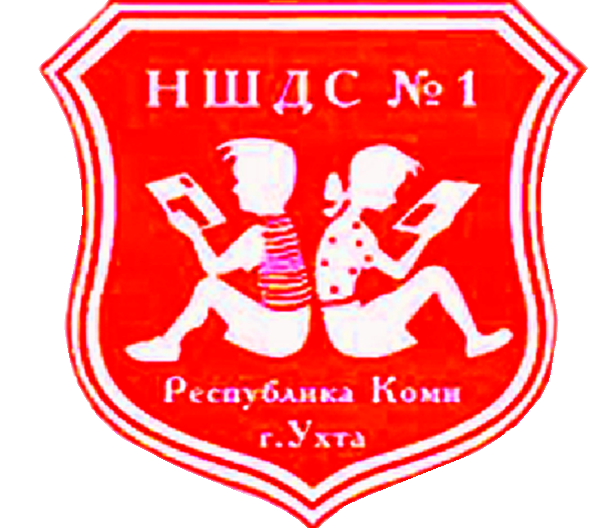 Майорова Г.Г., заместитель директора по научно – методической работе МОУ «Начальная школа – детский сад  №1» № п/пМероприятие Мероприятие Сроки Целевая аудиторияОтветственныйОсуществление преемственности в вопросах методического сопровождения педагогов ДО и НОО ОО г. УхтаОсуществление преемственности в вопросах методического сопровождения педагогов ДО и НОО ОО г. УхтаОсуществление преемственности в вопросах методического сопровождения педагогов ДО и НОО ОО г. УхтаОсуществление преемственности в вопросах методического сопровождения педагогов ДО и НОО ОО г. УхтаОсуществление преемственности в вопросах методического сопровождения педагогов ДО и НОО ОО г. УхтаОсуществление преемственности в вопросах методического сопровождения педагогов ДО и НОО ОО г. УхтаСеминар «Дивергентное мышление -  основа развития инженерно- технического мышления»,   заместитель директора по НМР Майорова Г.Г.Мастер – класс «Формирование предпосылок инженерного мышления у детей дошкольного и младшего школьного возраста посредством геоборда» Семинар «Дивергентное мышление -  основа развития инженерно- технического мышления»,   заместитель директора по НМР Майорова Г.Г.Мастер – класс «Формирование предпосылок инженерного мышления у детей дошкольного и младшего школьного возраста посредством геоборда» сентябрьстаршие воспитатели, заместители заведующих, воспитатели учителя начальных классовМайорова Г.Г., заместитель директора по НМР МОУ «НШДС №1», Мацкевич С.Г. , руководитель ДМО МОУ «НШДС №1»Семинар «Формирование предпосылок инженерного мышления у детей дошкольного и младшего школьного возраста посредством моделирования и конструирования».Семинар «Формирование предпосылок инженерного мышления у детей дошкольного и младшего школьного возраста посредством моделирования и конструирования».ноябрьвоспитатели, учителя начальных классовМайорова Г.Г., заместитель директора по НМР МОУ «НШДС №1»Семинар «Оценка педагогического процесса  по уровню овладения ребёнком необходимыми навыками по образовательным областям ДО –  условие успешного проектирования образовательной деятельности»Открытый урок в первом классе.Семинар «Оценка педагогического процесса  по уровню овладения ребёнком необходимыми навыками по образовательным областям ДО –  условие успешного проектирования образовательной деятельности»Открытый урок в первом классе.декабрьстаршие воспитатели, заместители заведующихСоболина Т.Н., заместитель директора по ВМР МОУ «НШДС №1»Семинар «Система работы образовательной организации по подготовке учащихся 4- х классов к ВПР по русскому языку»Семинар «Система работы образовательной организации по подготовке учащихся 4- х классов к ВПР по русскому языку»январьруководители ШМО, учителя начальных классовМайорова Г.Г., заместитель директора по НМР МОУ «НШДС №1»,Косьяненко М.Е., зам. директора по УР МОУ «НШДС№1»Семинар «Формирование предпосылок инженерного мышления у детей дошкольного и младшего школьного возраста. Методические приемы организации занятий»Семинар «Формирование предпосылок инженерного мышления у детей дошкольного и младшего школьного возраста. Методические приемы организации занятий»январьвоспитатели, учителя начальных классовМайорова Г.Г., заместитель директора по НМР МОУ «НШДС №1»,Мацкевич С.Г. , руководитель ДМО МОУ «НШДС №1»Семинар «Организация развивающей предметно-пространственной среды в ДОУ с учетом поликультурности социума»Семинар «Организация развивающей предметно-пространственной среды в ДОУ с учетом поликультурности социума»февральвоспитателиМайорова Г.Г., заместитель директора по НМР МОУ «НШДС №1»,Баутина Л.А.,Тимушева Т.Л.Повышение профессиональной компетентности педагогов ОО г. Ухтав   вопросах введения и реализации ФГОС ДО и НОО Повышение профессиональной компетентности педагогов ОО г. Ухтав   вопросах введения и реализации ФГОС ДО и НОО Повышение профессиональной компетентности педагогов ОО г. Ухтав   вопросах введения и реализации ФГОС ДО и НОО Повышение профессиональной компетентности педагогов ОО г. Ухтав   вопросах введения и реализации ФГОС ДО и НОО Повышение профессиональной компетентности педагогов ОО г. Ухтав   вопросах введения и реализации ФГОС ДО и НОО Повышение профессиональной компетентности педагогов ОО г. Ухтав   вопросах введения и реализации ФГОС ДО и НОО Консультации «Моделирование уроков/ООД в соответствии с требованиями ФГОС ДО и НОО»в течение годав течение годавоспитатели подготовительных групп, учителя первых классовМайорова Г.Г., заместитель директора по НМР МОУ «НШДС №1»2.Семинар – практикум «ИКТ компетентность воспитателей  как условие модернизации дошкольного образования» в течение года (постоянно действующий) в течение года (постоянно действующий) педагоги ДОМацкевич С.Г., руководитель ДМО МОУ «НШДС №1»3.Исследовательская конференция для педагогов в рамках IX  муниципальной  учебно – исследовательской конференции «Я – исследователь».январь январь педагоги ДО и НООБрюшкова Т.Г., методист МУ «ИМЦ»4.Постоянно действующий семинар  «Актуальные вопросы преподавания физической культуры в начальной школе»в течение годав течение годаучителя физической культурыНемчинова Е.И., учитель физической культуры4.Постоянно действующий семинар  «Формирование системы литературных знаний через осмысление художественных произведений»в течение годав течение годаучителя начальных классовЮхтанова Л.И, учитель начальных классов5.Интеллектуальный марафон для учителей начальных классовфевральфевральпедагоги НООМайорова Г.Г, руководитель клуба «Занковец»6.Интеллектуальный марафон для воспитателей МДОУмартмартпедагоги ДОМайорова Г.Г., зам. директора по НМР МОУ «НШДС №1»Представление инновационного опыта работы в вопросах «Повышение профессиональной компетентности педагогов и координация деятельности ОО в вопросах введения ФГОС ДО и НОО»Представление инновационного опыта работы в вопросах «Повышение профессиональной компетентности педагогов и координация деятельности ОО в вопросах введения ФГОС ДО и НОО»Представление инновационного опыта работы в вопросах «Повышение профессиональной компетентности педагогов и координация деятельности ОО в вопросах введения ФГОС ДО и НОО»Представление инновационного опыта работы в вопросах «Повышение профессиональной компетентности педагогов и координация деятельности ОО в вопросах введения ФГОС ДО и НОО»Представление инновационного опыта работы в вопросах «Повышение профессиональной компетентности педагогов и координация деятельности ОО в вопросах введения ФГОС ДО и НОО»Представление инновационного опыта работы в вопросах «Повышение профессиональной компетентности педагогов и координация деятельности ОО в вопросах введения ФГОС ДО и НОО»1.Издание и распространение методических рекомендаций по основным направлениям инновационной деятельности.Издание и распространение методических рекомендаций по основным направлениям инновационной деятельности.Издание и распространение методических рекомендаций по основным направлениям инновационной деятельности.Издание и распространение методических рекомендаций по основным направлениям инновационной деятельности.в  течение года2.Размещение материалов из опыта работы на сайте ООРазмещение материалов из опыта работы на сайте ООРазмещение материалов из опыта работы на сайте ООРазмещение материалов из опыта работы на сайте ООв течение года3.Представление опыта работы  РЦ на муниципальном методическом форумеПредставление опыта работы  РЦ на муниципальном методическом форумеПредставление опыта работы  РЦ на муниципальном методическом форумеПредставление опыта работы  РЦ на муниципальном методическом форумесентябрь 4.Презентация игры  «Техно – Эрудит - Специалист»Презентация игры  «Техно – Эрудит - Специалист»Презентация игры  «Техно – Эрудит - Специалист»Презентация игры  «Техно – Эрудит - Специалист»февраль5.Презентация игры  «Техно – Эрудит  -Дети» Презентация игры  «Техно – Эрудит  -Дети» Презентация игры  «Техно – Эрудит  -Дети» Презентация игры  «Техно – Эрудит  -Дети» февральСовершенствование методического обеспечения образовательной деятельности.Совершенствование методического обеспечения образовательной деятельности.Совершенствование методического обеспечения образовательной деятельности.Совершенствование методического обеспечения образовательной деятельности.Совершенствование методического обеспечения образовательной деятельности.Совершенствование методического обеспечения образовательной деятельности.1.Работа творческой  группы  по разработке методических рекомендаций по проведению игры ТехноЭрудит – дети, ТехноЭрудит - специалистРабота творческой  группы  по разработке методических рекомендаций по проведению игры ТехноЭрудит – дети, ТехноЭрудит - специалистмартпедагоги ДОМайорова Г.Г., заместитель директора по НМР МОУ «НШДС №1», Мацкевич С.Г., руководитель ДМО МОУ «НШДС №1»Поддержка детей, имеющих особые образовательные потребности(организация, проведение мероприятий)Поддержка детей, имеющих особые образовательные потребности(организация, проведение мероприятий)Поддержка детей, имеющих особые образовательные потребности(организация, проведение мероприятий)Поддержка детей, имеющих особые образовательные потребности(организация, проведение мероприятий)Поддержка детей, имеющих особые образовательные потребности(организация, проведение мероприятий)Поддержка детей, имеющих особые образовательные потребности(организация, проведение мероприятий)1.Интеллектуальная игра «Эрудит»Интеллектуальная игра «Эрудит»мартвоспитанники подготовительных групп, учащиеся первых классов.Майорова Г.Г. , зам. директора по НМР МОУ «НШДС №1», Мацкевич С.Г., руководитель ДМО МОУ «НШДС №1»2.Муниципальный конкурс  учебных проектов Муниципальный конкурс  учебных проектов мартучащиеся начальной школыБрюшкова Т.Г., методист МУ «ИМЦ» г. Ухта3.Интеллектуальный марафон для учащихся начальной школыИнтеллектуальный марафон для учащихся начальной школыапрельучащиеся 2-3 классовМайорова Г.Г., заместитель директора по НМР МОУ «НШДС №1», руководитель клуба «Занковец», члены клуба «Занковец»